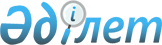 О внесении изменений в постановление акимата Таскалинского района от 20 декабря 2021 года №258 "Об установлении квоты рабочих мест для инвалидов по Таскалинскому району на 2022 год"
					
			Утративший силу
			
			
		
					Постановление акимата Таскалинского района Западно-Казахстанской области от 11 мая 2022 года № 56. Утратило силу постановлением акимата Таскалинского района Западно-Казахстанской области от 5 декабря 2022 года № 218
      Сноска. Утратило силу постановлением акимата Таскалинского района Западно-Казахстанской области от 05.12.2022 № 218 (вводится в действие со дня первого официального опубликования).
      В соответствии с Законом Республики Казахстан "О местном государственном управлении и самоуправлении в Республике Казахстан", Законом Республики Казахстан "О социальной защите инвалидов в Республике Казахстан", Законом Республики Казахстан "О занятости населения", приказом министра здравоохранения и социального развития Республики Казахстан соответствии с приказом № 498 "Об утверждении Правил квотирования рабочих мест для инвалидов" (зарегистрирован в Министерстве юстиции Республики Казахстан 28 июля 2016 года № 14010), акимат Таскалинского района ПОСТАНОВЛЯЕТ:
      1. Внести в постановление акимата Таскалинского района от 20 декабря 2021 года №258 "Об установлении квоты рабочих мест для инвалидов по Таскалинскому району на 2022 год" следующие изменения:
      приложение к указанному постановлению изложить в новой редакции согласно приложению к настоящему постановлению.
      2. Руководителю аппарата акима Таскалинского района (Е.Турмагамбетов) обеспечить публикацию данного постановления в Эталонном контрольном банке нормативных правовых актов Республики Казахстан.
      3. Контроль за исполнением настоящего постановления возложить на заместителя акима района Т.Шакирова.
      4. Настоящее постановление вводится в действие со дня первого официального опубликования. Квота рабочих мест для инвалидов по Таскалинскому району на 2022 год
					© 2012. РГП на ПХВ «Институт законодательства и правовой информации Республики Казахстан» Министерства юстиции Республики Казахстан
				
      Аким района

Б. Айтмагамбетов
Утвержден 
постановлением акимата 
Таскалинского района 
от "___"______ 20__ года №___
№
Наименование организаций
Количество рабочих мест
Процент квоты
Количество рабочих мест согласно установленной квоты
1
Государственное коммунальное казенное предприятие "Таскалинский колледж" управления образования акимата Западно-Казахстанкой области
68
2
1
2
Коммунальное государственное учреждение "Комплекс "школа-ясли-детский сад" Амангелді" отдела образования Таскалинского района управления образования акимата Западно – Казахстанской области"
91
2
1
3
Государственное коммунальное казенное предприятие "Таскалинский районный центр досуга" отдела культуры, развития языков, физической культуры и спорта акимата Таскалинского района
119
2
2
4
Государственное учреждение "Аппарат акима Таскалинского сельского округа"
22
2
1
Всего
5